邹城市城前镇2023年林业有害生物承包防治采购项目竞争性磋商文件项目编号：SDQY-2023035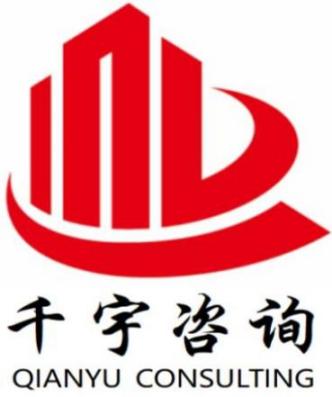            采 购 人：邹城市城前镇人民政府           代理机构：山东千宇工程咨询有限公司           日    期：二○二三年五月目  录第一部分  竞争性磋商公告	2第二部分  磋商响应方须知及响应方须知前附表	5第三部分  磋商组织、步骤与评审方法	13第四部分  采购内容及要求	15第五部分  合同授予	19第六部分  响应文件格式	23第一部分  竞争性磋商公告邹城市城前镇2023年林业有害生物承包防治采购项目竞争性磋商公告一、采 购 人：邹城市城前镇人民政府二、项目名称：邹城市城前镇2023年林业有害生物承包防治采购项目三、项目编号：SDQY-2023035四、采购内容： 邹城市城前镇2023年林业有害生物承包防治采购项目，采购人将全镇道路、河道、村庄等区域林网和片林，重点是省道、县道、镇区等主要干道两侧可视范围内林木的有害生物防控工作全权承包给成交供应商全面综合监测、防控，防控对象主要包括草履蚧、春尺蠖、美国白蛾、杨小舟蛾和法桐方翅网蝽等林业有害生物。承包服务期：1年。采购预算为120000.00元。五、供应商资格要求：1、具备《政府采购法》第二十二条规定的条件。（一）具有独立承担民事责任的能力；（二）具有良好的商业信誉和健全的财务会计制度；（三）具有履行合同所必需的货物和专业技术能力；（四）有依法缴纳税收和社会保障资金的良好记录；（五）参加政府采购活动前三年内，在经营活动中没有重大违法记录；（六）法律、行政法规规定的其他条件。2、采购人可以根据采购项目的特殊要求，规定磋商响应方的特定条件，但不得以不合理的条件对磋商响应方实行差别待遇或者歧视待遇。2.1单位负责人为同一人或者存在直接控股、管理关系的不同磋商响应方，不得参加同一合同项目下的政府采购活动；2.2磋商响应方须为国内注册具有独立法人资格、营业执照经营范围包含城市园林绿化或农作物、林业、果树、园艺等作物病虫害防治相关内容的公司，或为具有有害生物防治能力和经验的工程队，并在人员、设备、资金等方面具有相应的服务能力，无拖欠农民工工资的不良行为。2.3本次竞争性磋商不接受联合体；2.4磋商响应方在递交磋商响应文件的同时需提供: 磋商响应方在开标时提供法定代表人或授权委托人的有效身份证原件、法人授权委托书原件、营业执照副本原件以备查验（若为具有有害生物防治能力和经验的工程队需提供供应商本人出具的服务能力承诺书原件、供应商本人身份证原件）。注：以上原件同时提供加盖磋商响应方公章的复印件一套。六、获取磋商文件1.时间：2023年5月16日至2023年5月28日18时00分（北京时间）2.方式：登录邹城市外宣网(http://www.mencius.gov.cn/)直接点击磋商公告下方附件下载竞争性磋商文件等相关资料。七、递交磋商文件时间及地点1.时间：2023年5月29日14时30分至2023年5月29日15时00分（北京时间）2.地点：邹城市城前镇公共资源交易中心开标室八、磋商（开启）时间及地点1.时间：2023年5月29日15时00分（北京时间）2.地点：邹城市城前镇公共资源交易中心开标室九、联系方式采 购 人：邹城市城前镇人民政府地    址：邹城市城前镇联 系 人：戈站长联系方式：18853726868代理机构：山东千宇工程咨询有限公司地    址：邹城市城前西路1699号联 系 人：张工联系方式：15376562013十、重要说明1、施工期间与周边关系（包括同时施工的其他施工单位关系）的协调由成标单位自行处理。2、竞争性磋商文件一经在邹城市外宣网(http://www.mencius.gov.cn/)发布，视作已发放给所有潜在供应商（发布时间即为发出磋商文件的时间），各供应商应随时关注报名项目信息并及时在邹城市外宣网(http://www.mencius.gov.cn/)下载电子版竞争性磋商文件。否则所造成的一切后果由供应商自负。3、本项目如有必要澄清和修改需要发布变更公告的，将在本网站及时发布。请各潜在供应商及时关注相关信息。同时，依据相关法律法规规定，变更公告一旦发布即视为以书面形式通知所有潜在供应商。发布人：邹城市城前镇人民政府山东千宇工程咨询有限公司发布时间：2023年 5月16日 磋商响应方须知一、响应方须知前附表二、磋商响应方须知一、适用范围：本磋商文件仅适用于邹城市城前镇2023年林业有害生物承包防治采购竞争性磋商项目。二、定义：1、“采购人”系指邹城市城前镇人民政府。2、“代理机构”系指山东千宇工程咨询有限公司。3、“磋商响应方”系指参与磋商并向采购人提交磋商响应文件的组织。4、“成交供应商”系指经法定程序确定并授予合同的磋商响应方。三、供应商应具备的条件：1、具备《政府采购法》第二十二条规定的条件。（一）具有独立承担民事责任的能力；（二）具有良好的商业信誉和健全的财务会计制度；（三）具有履行合同所必需的货物和专业技术能力；（四）有依法缴纳税收和社会保障资金的良好记录；（五）参加政府采购活动前三年内，在经营活动中没有重大违法记录；（六）法律、行政法规规定的其他条件。2、采购人可以根据采购项目的特殊要求，规定磋商响应方的特定条件，但不得以不合理的条件对磋商响应方实行差别待遇或者歧视待遇。2.1单位负责人为同一人或者存在直接控股、管理关系的不同磋商响应方，不得参加同一合同项目下的政府采购活动；2.2磋商响应方须为国内注册具有独立法人资格、营业执照经营范围包含城市园林绿化或农作物、林业、果树、园艺等作物病虫害防治相关内容的公司，或为具有有害生物防治能力和经验的工程队，并在人员、设备、资金等方面具有相应的服务能力,无拖欠农民工工资的不良行为。2.3本次竞争性磋商不接受联合体；2.4磋商响应方在递交磋商响应文件的同时需提供: 磋商响应方在开标时提供法定代表人或授权委托人的有效身份证原件、法人授权委托书原件、营业执照副本原件以备查验（若为具有有害生物防治能力、经验的工程队需提供供应商本人出具的服务能力承诺书原件、供应商本人身份证原件）。注：以上原件同时提供加盖磋商响应方公章的复印件一套。四、竞争性磋商文件：本竞争性磋商文件由以下内容组成：1、竞争性磋商公告2、磋商响应方须知及响应方须知前附表3、磋商组织、步骤与评审方法4、采购内容及要求5、合同授予6、磋商响应文件格式；五、磋商文件的质疑、澄清或修改：1、各潜在供应商对磋商文件内容如有疑问，必须于磋商开始前将疑问以书面形式送至采购人或电子邮件形式发至sw1221sw@163.com； 2、采购人对磋商文件必要的澄清或修改的内容将在提交磋商文件截止时间前，在邹城市外宣网(http://www.mencius.gov.cn/)等网站上予以公告，澄清和修改的内容将构成磋商文件的组成部分。六、磋商响应文件的编写及递交：磋商响应方应按磋商文件的要求准备磋商响应文件，并保证所提供全部资料的真实性、准确性及完整性，并对磋商文件做出实质性响应。（一）磋商响应文件的组成：1、磋商响应函（附件一）；2、法人身份证明及法定代表人授权委托书（附件二）；3、初次报价表（附件三）；4、防治工作组人员、车辆配置一览表（附件四）；5、偏离表（附件五）；6、有害生物承包防控实施方案（附件六）；7、磋商响应方的资格证明文件（附件七）；8、磋商响应方认为需要加以说明的其他内容和需要提供的证明文件（附件八）。（二）磋商响应文件的密封和标记：1、磋商响应文件需加盖磋商响应方公章并装订成册； 2、供应商应准备磋商响应文件五份，一份正本和四份副本。在每一份磋商响应文件上要明确注明“正本”或“副本”字样，一旦正本和副本有差异，以正本为准；3、响应供应商应将磋商响应文件密封，并在封口处加盖磋商响应方公章(或签字)，未按本条要求密封的磋商响应文件将有权被拒绝接收。（三）磋商响应文件的递交：1、 磋商响应文件应于2023年5月29日14时30分至2023年5月29日15时00分递交至邹城市城前镇公共资源交易中心开标室；2、递交磋商响应文件时，供应商如出现以下情况，磋商响应文件将有权被拒绝。（1）参加磋商的法定代表人或授权委托人未出具本人有效身份证件，授权委托人未出具法人授权委托书。（2）逾期送达或未送达指定地点的磋商响应文件。（3）磋商响应文件未按磋商文件要求密封的。3、对供应商的磋商响应文件、材料不予退还。（四）报价要求：1、磋商响应方的报价，应是实施、完成本竞争性磋商项目以及履行磋商文件中约定的所有责任和义务所发生的全部费用。价格为含税全包价，包括药品的采购、防治人工、喷药器械维修、验收等有害生物防治所需一切费用。2、供应商报价时应根据磋商文件要求详细填报各种报价表。采购人有调整防控数量（亩数）的权利。除非合同条款中另有规定，否则，供应商所报价格在合同实施期间不因市场变化因素而变动。供应商未填单价的项目，在实施后，采购人将不予支付，并视为该项费用已包括在其它有价款的单价内。    3、磋商响应方报价时不得高于采购预算，磋商响应方报价高于采购预算的，作无效磋商响应文件处理。4、如果报价表大写金额与小写金额不一致，以大写的金额为准；5、磋商响应方应提供分项单价和总价，如总价金额与按单价汇总金额不一致的以单价金额计算结果为准，单价金额小数点有明显错位的应以总价为准，并修改单价；6、磋商响应方免费提供的项目应先填写该项目的实际价格并注明免费，此项不计入总价或合计价。7、本次磋商采用初次报价及最终报价，共二次的报价方式；初次报价按磋商文件格式填写，最终报价为竞争性磋商后，由磋商响应方法定代表人或其委托代理人在最终磋商后递交，供应商两次报价均不得超出采购控制价，如若超出按无效响应处理。9、采购预算（控制价）：120000.00元。七、磋商有效期：自递交磋商响应文件截止之日起60个日历日。八、磋商费用：无论报价过程中的方法和结果如何，各磋商响应方自行承担所有参与磋商的有关费用。九、付款方式：本项目无预付款，2023年6月下旬初次验收合格后付合同价的20%，2023年8月下旬二次验收合格后付至合同价的40%，2023年11月下旬三次验收合格后付至合同价的90%，服务期满后一次性无息付清剩余款项。  十、磋商保证金：根据《山东省财政厅关于取消政府采购投标保证金等有关事项的通知》（鲁财采〔2019〕40 号），本项目不收取磋商保证金。十一、代理服务费：本次竞争性磋商代理费由成交供应商支付，磋商代理费为2500元。成交通知书发出前，成交人向代理机构一次性缴纳。十二、无效磋商响应文件：凡具有下列情形之一的，作无效磋商响应文件：1、超出营业执照经营范围报价的；2、资格证明文件不全的，或者不符合采购文件标明的资格要求的；3、响应文件无法定代表人或响应人代表签字的；4、项目完成时间、质保期等商务条款不能满足磋商文件要求的；5、不响应或者擅自改变采购文件要求或者响应文件有采购人不能接受的附加条件的；6、未如实提供报价产品的技术参数、或偏离与事实不符或虚假磋商的；7、提供的有关资格、资质证明文件不真实，提供虚假报价材料的；8、磋商响应方串通报价的；9、磋商响应方向采购人、代理采购机构、评审专家提供不正当利益的；10、磋商响应方报价后，磋商响应方撤回报价，退出磋商的；11、磋商响应方的初次报价及最终报价超过采购预算的；12、法律、法规规定的其他情况。十三、农民工工资保证金 农民工工资保证金的金额为成交价的1%，农民工工资保证金必须由成交人在签订合同前从成交人基本账户，采用银行电汇或网上银行转账方式直接缴纳至采购人指定账户，否则视为无效。未按竞争性磋商文件规定缴纳保证金的，采购人有权取消其成交资格。成交单位需按月足额发放农民工工资，不得拖欠。如有拖欠状况，采购人有权从保证金中列支支付农民工工资，成交单位不得提出任何异议；列支出的保证金金额，成交单位需在5日内补齐汇交给采购人，否则采购人可提前终止合同，成交单位无条件服从。承包人所承建的工程项目，因拖欠农民工工资而产生到镇个体访或集体访或到邹城及以上个体访或集体访的，发包人可提前终止合同，中标单位无条件服从，并且该施工单位列入“城前镇失信企业黑名单”，暂停其参加城前镇镇政府投资工程两年。十四、响应供应商不足三家：递交响应文件或对磋商文件做出实质响应的供应商不足三家的，采购人将中止竞争性磋商采购活动，重新组织采购。十五、质疑和投诉：质疑：参加磋商的供应商认为采购文件、采购过程和成交结果使自己的合法权益受到损害的，有权依法向采购人或采购代理机构提出质疑。投诉：参加磋商的供应商对采购人的质疑答复不满意，或者采购人未在规定期限内作出答复的，供应商可以在答复期满后可以向相关行政主管部门投诉。第三部分  磋商组织、步骤与评审方法一、磋商组织：1、采购人在磋商文件规定的时间和地点组织磋商，磋商响应方须本人参加；2、磋商小组由三人（含）以上单数的人员组成，其中专家的人数不少于成员总数的三分之二，磋商小组对磋商响应文件进行审查、质疑、评估和比较。二、磋商步骤：1、检查磋商响应文件密封情况：各磋商响应方对自己递交的磋商响应文件密封情况进行检查；2、开起响应文件送交评审：由供应商代表及工作人员对各供应商递交的磋商响应文件当众拆封，交由磋商小组对磋商响应文件进行符合性审核；3、磋商小组所有成员集中根据磋商需要与单一供应商分别磋商；4、磋商结束后，磋商小组按照如下评审办法对最终报价后所有实质性响应的供应商进行评审，推荐3名成交候选供应商。三、评审办法：1、本项目采用综合评分法，是指响应文件满足磋商文件全部实质性要求且按评审因素的量化指标评审得分，按照评审得分由高到低顺序推荐成交候选供应商的评审方法。注：1、总得分相同者，最终报价低者排名优先；最终报价也相同的，相关措施得分高者排名优先；相关措施得分也相同的，按供应商磋商响应文件递交登记表递交的先后顺序确定成交人，排序在前的为最终成交供应商。评分分值计算保留小数点后两位，小数点后第三位“四舍五入”。四、成交通知书成交结果公示结束后，采购人向成交供应商签发《成交通知书》。第四部分  采购内容及要求一、重要说明：1、以下采购项目需求为采购人提出，根据《政府采购法实施条例》第二十条规定：采购人或者采购代理机构有下列情形之一的，属于以不合理的条件对供应商实行差别待遇或者歧视待遇：潜在供应商（供应商）可向有关部门提起质疑、投诉：（一）就同一采购项目向供应商提供有差别的项目信息；（二）设定的资格、技术、商务条件与采购项目的具体特点和实际需要不相适应或者与合同履行无关；（三）采购需求中的技术、服务等要求指向特定供应商、特定产品；（四）以特定行政区域或者特定行业的业绩、奖项作为加分条件或者中标、成交条件；（五）对供应商采取不同的资格审查或者评审标准；（六）限定或者指定特定的专利、商标、品牌或者供应商；（七）非法限定供应商的所有制形式、组织形式或者所在地；（八）以其他不合理条件限制或者排斥潜在供应商2、质疑方式及电话：采 购 人：邹城市城前镇人民政府联 系 人：戈站长联系电话：118853726868  代理机构：山东千宇工程咨询有限公司地    址：邹城市城前西路1699号联 系 人：张工联系方式：15376562013 所有质疑以书面形式递交，同时发邮件至sw1221sw@163.com采购内容：    邹城市城前镇2023年林业有害生物承包防治采购项目，采购人将全镇道路、河道、村庄等区域林网和片林，重点是省道、县道、镇区等主要干道两侧可视范围内林木的有害生物防控工作全权承包给成交供应商全面综合监测、防控，防控对象主要包括草履蚧、春尺蠖、美国白蛾、杨小舟蛾和法桐方翅网蝽等林业有害生物。承包服务期：1年，主要防控期：2023年5月至2023年11月下旬。采购预算为120000.00元。	三、技术要求：   防治区域：全镇道路、河道、村庄等区域林网和片林，重点是省道、县道、镇区等主要干道两侧可视范围内的林木。   防治保障：供应商成立不少于防治工作组2个8人、打药车2辆及充足的防治药物等；喷药机、烟雾机、高枝剪等器械由采购人提供，器械维修由供应商负责。    防治要求：1、承包方必须确保专门的防治工作组不少于2个8人、打药车2辆及充足的防治药物等。按照林业有害生物发生期主要在5月、7月、9月、10月份、11月份，防治周期为5月-11月下旬，采取喷药、人工剪除等方式进行防治。在喷药防治前要积极开展排查工作，特别对放蜂、养蚕、养虾等虫害区域避免药物喷洒，应采取人工剪除网幕并作焚烧处理，防止药害事件发生，如因药害事件造成损失及纠纷，由承包人全部承担并自行解决。2、承包方保证防治后，城前镇境内的美国白蛾、杨小舟蛾、法桐方翅网蝽等林业有害生物平均有虫株率控制在1%以下，叶片保存率90%以上，成灾率2‰以下。3、在承包服务期内，确保喷药器械及施工人员用药安全，确保不发生防治事故和防治次生灾害事故。若发生事故，责任由承包方全部承担并赔偿所有损失。4、防治期间，发包方将安排一名林业技术人员随时进行作业质量跟踪检查，并及时将作业情况通告承包方，以便不断提高作业质量。承包方负责防治用药应遵循上级及镇林业部门要求，合理制定施药配方，所用林药必须是符合国家防控标准的生物制剂。5、验收。发包方组织人员进行验收，2023年6月下旬进行第一次防治目标验收，2023年8月下旬进行第二次防治目标验收，2023年11月下旬组织第三次防治目标验收。    防治责任：1、在每个防治周期后，防治目标应符合邹城市人民政府签订的《2023年林业有害生物防控责任书》要求，因防治不力造成灾情扩散蔓延的，发包方有权要求承包方及时整改，否则发包方有权中止并解除合同约定，要求承包方按照合同有关条款予以赔偿。2、承包方未按承包方案或甲方整改要求防治，因防治不力造成灾情扩散蔓延的，发包方有权要求承包方及时整改，否则发包方有权中止并解除合同约定，由此造成发包方损失的，即视为违约，承包方除向发包方支付已发生的各项费用外，还须赔偿发包方损失，赔偿最高不超过本合同金额的10%。3、每次验收虫株率每增加一个百分点、叶片保存率每降低一个百分点、成灾率超过2‰以上每增加一个千分点扣除合同款的1%；被济宁市通报一次扣除合同款的20%；成灾率超过5‰或叶片保存率达不到50%或被省级及以上通报的扣除40%合同款。四、其他：1、服务期：1年，主要防控服务期：2023年5月至2023年11月下旬。2、防控质量目标：乙方保证防治后，甲方境内的美国白蛾、杨小舟蛾、法桐方翅网蝽等林业有害生物平均有虫株率控制在1%以下，叶片保存率90%以上，成灾率2‰以下。3、验收时间和方式：发包方组织林业技术人员进行验收，2023年6月下旬进行第一次防治目标验收，2023年8月下旬进行第二次防治目标验收，2023年11月下旬组织第三次防治目标验收。发包方有权根据验收结果要求承包方立即防治或者提出索赔要求。验收合格后，由发包方组织的验收小组签署验收报告，作为付款凭据之一。备注：技术参数中采购需求及技术要求是采购人针对本次采购项目的基本要求，采购人只接受等同或优于的质量与服务，不允许任何负偏离，否则视为无效投标响应。第五部分  合同授予一、签订合同：磋商结果公示截止后，由采购人和成交供应商签订合同，合同签订的内容不能超出磋商文件、成交供应商的响应文件、磋商过程中的补充承诺、最终书面报价等的实质性内容。因供应商原因不能与采购人签订合同的，视为供应商放弃成交资格。二、合同格式：本合同格式为参考格式，具体内容以采购人和成交供应商双方最终协商确定的为准。合同格式中的发包人系指采购人，承包人系指成交供应商。采购合同          项目名称：                                         项目编号：                                       采购人：                                         供货商：                                  合 同 书甲方：邹城市城前镇人民政府乙方：                     为切实做好今年我镇草履蚧、春尺蠖、美国白蛾、杨小舟蛾和法桐方翅网蝽等林业有害生物防控工作，确保全镇森林资源和生态安全，甲乙双方根据有关法律法规和合同法规定，对城前镇2023年林业有害生物防治项目对外承包，订立本合同。  一、承包范围：全镇道路、河道、村庄等区域林网和片林，重点是省道、县道、镇区等主要干道两侧可视范围内的林木。 二、承包期限：1年；主要防控期：2023年5月至2023年11月下旬。三、承包金额：金额为(大写)           元，（小写）      元。 价格为含税全包价，包括药品的采购、防治人工、喷药器械维修、验收等有害生物防治所需一切费用。 四、验收时间和方式：甲方组织林业技术人员进行验收，2023年6月下旬进行第一次防治目标验收，2023年8月下旬进行第二次防治目标验收，2023年11月下旬组织第三次防治目标验收。甲方有权根据验收结果要求乙方立即防治或者提出索赔要求。验收合格后，由甲方组织的验收小组签署验收报告，作为付款凭据之一。五、货款支付: 本项目无预付款，2023年6月下旬初次验收合格后付合同价的20%，2023年8月下旬二次验收合格后付至合同价的40%，2023年11月下旬三次验收合格后付至合同价的90%，服务期满后一次性无息付清剩余款项。六、甲方责任1、防治期间，甲方将安排一名林业技术人员随时进行作业质量跟踪检查，并及时将作业情况通告乙方，以便不断提高作业质量。2、因防治不力造成灾情扩散蔓延的，甲方有权要求乙方及时整改，否则甲方有权中止并解除合同约定，要求乙方按照合同有关条款予以赔偿。七、乙方责任1、乙方必须确保专门的防治工作组不少于2个8人、打药车2辆及充足的防治药物等。在喷药防治前要积极开展排查工作，特别对放蜂、养蚕、养虾等虫害区域避免药物喷洒，应采取人工剪除网幕并作焚烧处理，防止药害事件发生，如因药害事件造成损失及纠纷，由承包人全部承担并自行解决。2、乙方保证防治后，甲方境内的草履蚧、春尺蠖、美国白蛾、杨小舟蛾、法桐方翅网蝽等林业有害生物平均有虫株率控制在1%以下，叶片保存率90%以上，成灾率2‰以下。3、在承包服务期内，确保喷药器械及施工人员用药安全，确保不发生防治事故和防治次生灾害事故。若发生事故，责任由乙方全部承担并赔偿所有损失。4、乙方防治用药应遵循上级及镇林业部门要求，合理制定施药配方，所用林药必须是符合国家防控标准的生物制剂。八、违约和赔偿1、本合同生效后，甲、乙双方不得私自无故中途毁约，否则视为违约，违约方除向对方支付已发生的各项费用外，还须支付违约金，违约金为本合同金额的10%。2、甲方逾期不支付服务费即视为违约，甲方除补交应付服务费外，另赔偿乙方损失，赔偿最高不超过本合同金额的10%。3、乙方未按承包方案或甲方整改要求防治并因防治不力造成灾情扩散蔓延的，甲方有权要求乙方及时整改，否则甲方有权中止并解除合同约定，由此造成甲方损失的，即视为违约，乙方除向甲方支付已发生的各项费用外，还须赔偿甲方损失，赔偿最高不超过本合同金额的10%。4、每次验收虫株率每增加一个百分点、叶片保存率每降低一个百分点、成灾率超过2‰以上每增加一个千分点扣除合同款的1%；被济宁市通报一次扣除合同款的20%；成灾率超过5‰或叶片保存率达不到50%或被省级及以上通报的扣除50%合同款。九、 农民工工资保证金：农民工工资保证金的金额为成交价的1%，成交人应及时支付工程材料款及农民工工资等款项，任何因成交人原因给采购人带来的任何负面及不良影响，均由成交人承担全部责任。农民工工资保证金必须由成交人在签订合同前，采用银行电汇或网上银行转账方式直接缴纳至采购人指定账户，否则视为无效。未按磋商文件规定缴纳农民工工资保证金的，采购人有权取消其成交资格。成交人需按月足额发放农民工工资，不得拖欠。如有拖欠状况，采购人有权从不拖欠农民工工资保证金列支支付农民工工资，成交人不得提出任何异议；列支出的保证金金额，成交人需在5日内补齐汇交给采购人，否则采购人可提前终止合同，成交人无条件服从。承包人所承建的工程项目，因拖欠农民工工资而产生到镇个体访或集体访或到邹城及以上个体访或集体访的，发包人可提前终止合同，中标单位无条件服从，并且该施工单位列入“城前镇失信企业黑名单”，暂停其参加城前镇镇政府投资工程两年。    农民工工资保证金的退还：农民工工资保证金应在上级主管部门验收合格之日后退还给成交人。    采购人不承担成交人与农民工工资保证金有关的任何利息或其它类似的费用或者收益。十、其他:本合同经甲方、乙方法定代表人或其委托人签字并加盖公章后生效。本合同一式五份，甲方、乙方各执两份，邹城市城前镇公共资源交易监督管理办公室备案一份。甲方（章）：邹城市城前镇人民政府             乙方（章）：法定代表人：            　　                 法定代表人：（或委托代理人）                              （或委托代理人）                                      年   月   日第六部分  响应文件格式邹城市城前镇2023年林业有害生物承包防治采购竞争性磋商项目                      项目编号：SDQY-2023035磋商响应文件    磋商响应方：                               （盖单位章）法定代表人或其委托代理人：                 （签字）         年         月         日目录1、磋商响应函（附件一）；2、法人身份证明及法定代表人授权委托书（附件二）；3、初次报价表（附件三）；4、防治工作组人员、车辆配置一览表（附件四）；5、偏离表（附件五）；6、有害生物承包防控实施方案（附件六）；7、磋商响应方的资格证明文件（附件七）；8、磋商响应方认为需要加以说明的其他内容和需要提供的证明文件（附件八）。附件一磋商响应函    经研究，我方决定参加项目编号为         的政府采购活动并提交磋商响应文件。为此，我方郑重声明如下:1、我方提交的磋商响应文件，正本一份，副本四份。2、如果我方的磋商响应文件被接受，我方将履行磋商文件中规定的每一项要求，并按我方磋商响应文件中的承诺按期、保质、保量完成项目的实施。3、我方理解，最低报价不是入选成交候选人的唯一条件，须通过资格审查。4、我方愿按《中华人民共和国合同法》履行自己的全部责任。5、我方已详细检查所有磋商文件、附件以及所提供的参考文件，因模糊和误解产生的一切后果，由我方自负。6、我方的磋商响应文件自递交截止之日起60个日历天内有效。7、我方同意按文件要求，提交与递交磋商响应文件有关的数据和资料。供应商（盖章）：法人代表或委托代理人（签字或盖章）：年   月   日附件二法人身份证明供应商名称：                                                        单位性质：                                                        地    址：                                                        成立时间：                 年              月              日经营期限：                                                        姓    名：                          性        别：                年    龄：                          职        务：                系                                                 （供应商名称）的法定代表人。特此证明。（附法定代表人身份证明复印件）                                            供应商：                  （盖单位章）                                                            年     月      日  法定代表人授权委托书                    （磋商响应方名称）法定代表人            ，现授权委托              （单位名称）的              （姓名、职务或职称）为我单位本次项目的全权代表，以本公司的名义参加         项目竞争性磋商，全权处理磋商过程中所签署的一切文件和有关的一切事务。特此授权。（附授权代理人身份证明复印件）授权代表姓名：     性别：     年龄：    单位：             部门：     职务：磋商响应方（公章）：法定代表人签字：日期：   年   月  日附件三（1）初次报价表（项目编号：               ）磋商响应方（盖章）：                                  法定代表人或授权代表（签字或盖章）：                                 年     月     日  报价明细表说明：    1、报价币种为人民币；    2、如果报价表大写金额与小写金额不一致，以大写的金额为准；3、磋商响应方的报价，应是实施、完成本竞争性磋商项目以及履行磋商文件中约定的所有责任和义务所发生的全部费用。价格为含税全包价，包括药品的采购、防治人工、喷药器械维修、验收等有害生物防治所需一切费用。（磋商代理服务费应分摊在报价中。）其中喷药机、烟雾机、高枝剪等防治器械由采购人提供。4、合计总价应与初次报价表中的总报价一致。磋商响应方（盖章）：                                  法定代表人或授权代表（签字或盖章）：                                 年     月     日 附件四防治工作组人员、车辆配置一览表注：本表供应商可自拟格式。磋商响应方：（盖章）                     法定代表人或授权代表（签字或盖章）：附件五偏离表磋商响应方：（盖章）                     磋商响应方授权代表：（签字）注：1.磋商响应方提交的磋商响应文件中与采购文件的技术部分的要求有不同时，应逐条列在偏离表中，否则将认为磋商响应方接受采购文件的要求。    2.磋商响应方应按本表所列项如实填写所报产品技术参数，若存在虚假一经查实按无效磋商响应文件处理。附件六有害生物承包防控实施方案主要内容应包括：供应商应根据磋商文件要求和对本项目区域的勘察情况，参考以下要点（不限于此）编制本项目的药剂计划、有害生物的监测方案与措施等有害生物防控方案。由响应方自行书写磋商响应方（盖章）：                                    法定代表人或授权代表（签字或盖章）：                                年   月    日        附件七磋商响应方的资格证明文件资格审查资料：主要包括提供供应商营业执照（副本原件）复印件（若为具有有害生物防治能力和经验的工程队需提供供应商本人出具的服务能力承诺书）。服务能力承诺书范本：根据《邹城市城前镇2023年林业有害生物承包防治采购项目竞争性磋商文件》关于供应商资质条件的规定，本人（姓名）          （身份证号                          ），无不良行为记录，具备参与磋商条件，在人员、设备、资金等方面具有相应的服务能力，如因个人原因导致项目无法顺利进行，本人愿意承担由此产生的一切后果。特此承诺                            承  诺  人（签字按手印）：                        年    月   日 附件八磋商响应方认为需要加以说明的其他内容和需要提供的证明文件磋商响应文件密封信封正面格式磋商响应文件密封信封封口格式项号内容说明与要求1项目名称邹城市城前镇2023年林业有害生物承包防治采购项目2项目编号SDQY-20230353服务地点邹城市城前镇4服务期限1年5采购内容详见第四部分采购内容及要求6付款方式本项目无预付款，2023年6月下旬初次验收合格后付合同价的20%，2023年8月下旬二次验收合格后付至合同价的40%，2023年11月下旬三次验收合格后付至合同价的90%，服务期满后一次性无息付清剩余款项。7磋商响应方资格要求详见磋商响应方须知：三、供应商应具备的条件8资格审查方式资格后审9磋商有效期自递交磋商响应文件截止之日起60个日历日10磋商保证金根据《山东省财政厅关于取消政府采购投标保证金等有关事项的通知》（鲁财采〔2019〕40 号），本项目不收取磋商保证金。11响应文件份数及装订要求一份正本，四份副本。应按竞争性磋商文件提供的格式胶装成册，不得使用活页夹等可随时拆换的方式装订。12响应文件递交地点及截止时间递交地点：邹城市城前镇公共资源交易中心开标室截止时间：至2023年5月29日15时00分13磋商时间及地点磋商时间：2023年5月29日15时00分磋商地点：邹城市城前镇公共资源交易中心开标室14成交原则本项目采用综合评分法，是指响应文件满足磋商文件全部实质性要求且按评审因素的量化指标评审得分最高的磋商响应方为成交候选磋商响应方的评审方法。总得分相同者，总报价低的名次在前；报价得分相同的，技术（相关措施）得分高者排名优先；技术得分也相同的，按供应商磋商响应文件递交登记表递交的先后顺序确定成交人，排序在前的为最终成交供应商。。15代理服务费本次竞争性磋商代理费由成交供应商支付，采购代理费为：人民币（小写）2500.00元，（大写）贰仟伍佰元整。成交通知书发出前，成交供应商从其账户一次性汇入代理机构指定账户。16磋商采购预算本项目采购预算为120000.00元；采购预算是采购人对采购项目期望的最高限价，磋商响应方的初次报价或最终报价不得高于采购预算，磋商响应方报价高于采购预算的，作无效磋商响应文件处理。17本次磋商是否接受联合体不接受18本次磋商是否接受备选方案不接受19农民工工资保证金 农民工工资保证金的金额为成交价的1%，农民工工资保证金必须由成交人在签订合同前从成交人基本账户，采用银行电汇或网上银行转账方式直接缴纳至采购人指定账户，否则视为无效。未按竞争性磋商文件规定缴纳保证金的，采购人有权取消其成交资格。成交单位需按月足额发放农民工工资，不得拖欠。如有拖欠状况，采购人有权从保证金中列支支付农民工工资，成交单位不得提出任何异议；列支出的保证金金额，成交单位需在5日内补齐汇交给采购人，否则采购人可提前终止合同，成交单位无条件服从。承包人所承建的工程项目，因拖欠农民工工资而产生到镇个体访或集体访或到邹城及以上个体访或集体访的，发包人可提前终止合同，中标单位无条件服从，并且该施工单位列入“城前镇失信企业黑名单”，暂停其参加城前镇镇政府投资工程两年。19质疑方式及电话采 购 人：邹城市城前镇人民政府联 系 人：戈站长电    话：18853726868采购代理：山东千宇工程咨询有限公司联 系 人：张工联系电话：15376562013所有质疑以书面形式递交，同时发邮件至sw1221sw@163.com条款号条款号评分因素评分标准一报价30分供应商的报价得分统一采用最低价优先法计算，即满足磋商文件要求且最终报价最低的供应商的价格为磋商基准价，其报价得分为满分30分。其他供应商的报价得分统一按照下列公式计算：磋商报价得分=（磋商基准价/最终磋商报价）×30%×100。二相关措施65分1人员配备9根据供应商拟投入人员配置合理、科学，人员分工和岗位职责等设置科学、合理，安排恰当，可行程度高低进行打分：1、人员配置非常科学、合理，安排恰当，得7-9分；2、人员配置一般科学、合理，安排恰当，得4-6分；3、人员配置不完善、不合理恰当，得0-3分。2药剂9根据供应商针对本次磋商拟投入的施用药剂，综合评定打分。得0-9分。3有害生物监测9根据供应商的监测点设置、监测方案，用于监测的车辆及设备的配备。情况进行打分：1、监测点、监测方案设置科学得当、监测车辆及设备的配备充足，得7-9分；2、监测点、监测方案设置一般、监测车辆及设备的配备基本满足，得4-6分；3、监测点、监测方案设置较差、监测车辆及设备的配备不足，得0-3分。4实施方案10根据供应商拟投入本项目的防控方案设置情况进行打分：1、方案完善周到、科学合理、可行性强、设计全面，得7-10分；2、方案相对完善、相对科学、可行性一般、设计一般，得4-7分；3、方案不完善、不科学、可行性差、设计不全，得0-3分。5对应急及突发事件的处理措施10根据供应商对应急及突发事件的处理措施方案编制情况进行打分：1、处理措施非常合理得当，得8-10分；2、处理措施一般合理得当，得4-7分；3、处理措施不合理不得当，得0-3分。6质量目标和保证措施9根据各供应商质量控制及保证措施方案编制合理、可行程度，得0-9分。7安全保障措施9根据供应商安全保障措施方案编制合理、可行程度，得0-9分。三业绩5分1供应商近三年承担的类似业绩5本企业2020年 1月 1 日以来承担过的类似业绩每项得5分，最高得分5分。备注：①类似业绩的界定：单项合同价在10万元及以上的有害生物防治服务项目；②加分条件：以中标通知书及合同原件为准，验证时间以合同签订时间为准，并需将复印件做入响应文件中，否则不予计分。以上验证原件的复印件须装订在响应文件中，否则不予认可。邹城市城前镇2023年林业有害生物承包防治采购项目清单邹城市城前镇2023年林业有害生物承包防治采购项目清单邹城市城前镇2023年林业有害生物承包防治采购项目清单邹城市城前镇2023年林业有害生物承包防治采购项目清单邹城市城前镇2023年林业有害生物承包防治采购项目清单邹城市城前镇2023年林业有害生物承包防治采购项目清单邹城市城前镇2023年林业有害生物承包防治采购项目清单邹城市城前镇2023年林业有害生物承包防治采购项目清单序号名称单位工时拟投入人员或车辆单价（元）合计（元）备注1服务期年11如遇突发事件，乙方无条件服从甲方调度2人工费用天*人8583车辆费用天*辆8524高压管盘10105防治药物周期336高压喷雾机汽油费用天*台8527烟雾机喷药配用柴油项11一台机一次配药用柴油5升、敌敌畏1升，一次用烟雾机次及用药不确定8机油箱119其他项11打药期间防治器械维护费1000元，喷药机、烟雾机、高枝剪等由镇提供10合计总价供应商项目名称总报价（元）小写：大写：服务期1年防控质量目标乙方保证防治后，甲方境内的草履蚧、春尺蠖、美国白蛾、杨小舟蛾、法桐方翅网蝽等林业有害生物平均有虫株率控制在 1 % 以下，叶片保存率90 %以上，成灾率2 ‰以下。法定代表人或授权代表（签字或盖章）序号名称单位工时拟投入人员或车辆单价（元）合计（元）备注1服务期年11如遇突发事件，乙方无条件服从甲方调度2人工费用天*人8583车辆费用天*辆8524高压管盘10105防治药物周期336高压喷雾机汽油费用天*台8527烟雾机喷药配用柴油项11一台机一次配药用柴油5升、敌敌畏1升，一次用烟雾机次及用药不确定8机油箱119其他项11打药期间防治器械维护费1000元，喷药机、烟雾机、高枝剪等由镇提供10合计总价职务姓名姓名年龄工作范围、职责其他车辆配置  车辆配置  车辆配置  车辆配置  车辆配置  车辆配置  车辆名称车辆名称配置、参数单位数量其他药品配置  药品配置  药品配置  药品配置  药品配置  药品配置  药品名称药品名称品牌、参数单位数量其他序号偏差内容磋商文件要求磋商响应文件实际情况备注1                                                            正（副）本项目编号：                       项目名称：                      磋商响应方名称：                   （加盖公章）地址：                          电话：                          传真：                          ……于2023年   月   日   时  分前不准启封（加盖公章）……（封口处）